 Triominoes worksheet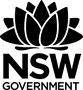 A Triomino is a ‘piece’ that is made of three squares put together. They can take either of the orientations below, or rotations of these.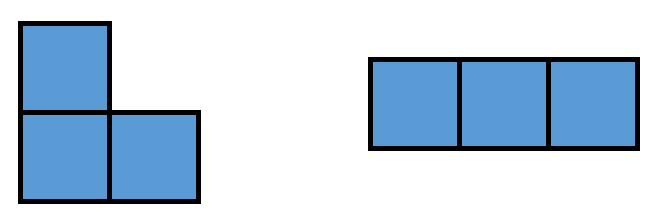 PropositionAny grid of  squares can be covered by triominoes, leaving just one empty square in the corner, for positive integral values of For , the grid is  and the proof is simple.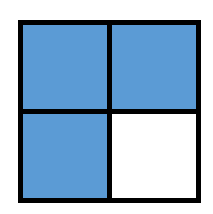 Using different colours, shade in triominoes in these grids to prove this statement for larger values of  grid.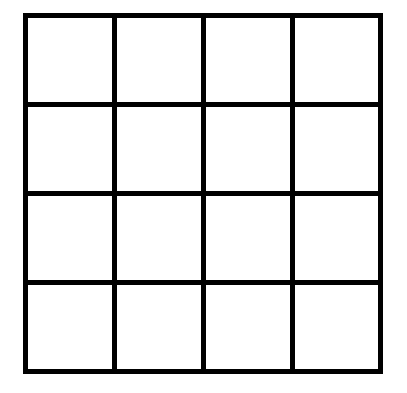  grid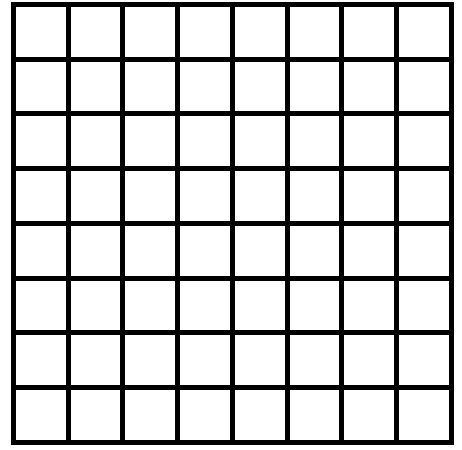  grid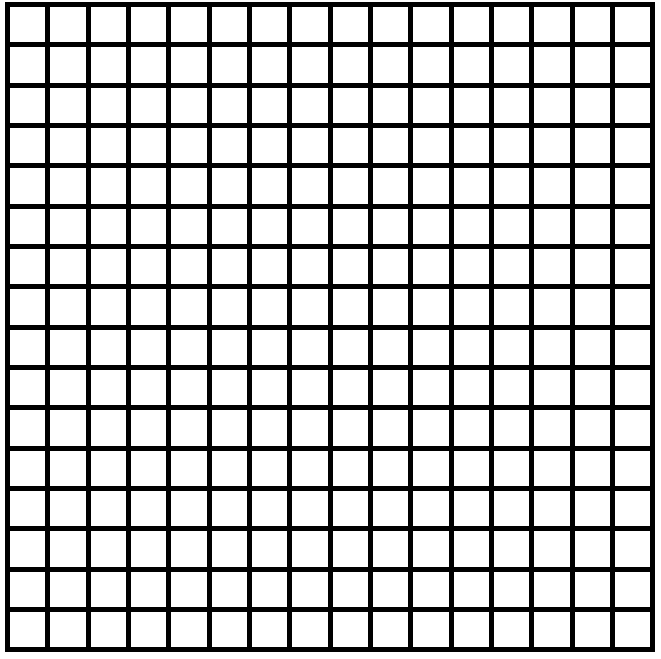 ProofWhat we are trying to prove is that the number of squares in each of these grids () when divided by 3 has a remainder of 1.i.e. Prove by mathematical induction that  is divisible by 3 for all integral values of  such that .Extension – review the practical proof at Underground mathematics